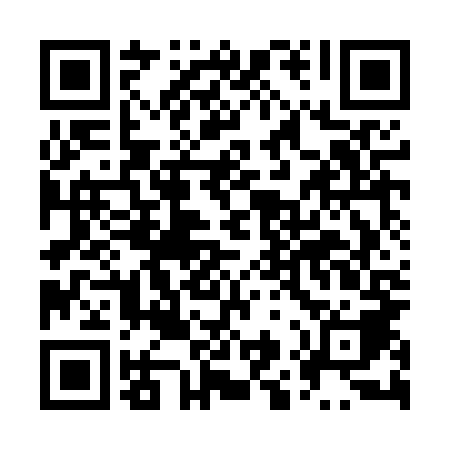 Ramadan times for Chmielewo, PolandMon 11 Mar 2024 - Wed 10 Apr 2024High Latitude Method: Angle Based RulePrayer Calculation Method: Muslim World LeagueAsar Calculation Method: HanafiPrayer times provided by https://www.salahtimes.comDateDayFajrSuhurSunriseDhuhrAsrIftarMaghribIsha11Mon3:593:595:5711:433:325:305:307:2112Tue3:563:565:5411:433:335:325:327:2313Wed3:533:535:5211:423:355:345:347:2514Thu3:513:515:4911:423:365:365:367:2715Fri3:483:485:4711:423:385:385:387:3016Sat3:453:455:4411:413:405:405:407:3217Sun3:423:425:4211:413:415:415:417:3418Mon3:403:405:4011:413:435:435:437:3619Tue3:373:375:3711:413:445:455:457:3820Wed3:343:345:3511:403:465:475:477:4021Thu3:313:315:3211:403:475:495:497:4322Fri3:283:285:3011:403:495:515:517:4523Sat3:253:255:2711:393:505:535:537:4724Sun3:233:235:2511:393:515:555:557:4925Mon3:203:205:2211:393:535:565:567:5226Tue3:173:175:2011:393:545:585:587:5427Wed3:143:145:1711:383:566:006:007:5628Thu3:113:115:1511:383:576:026:027:5929Fri3:083:085:1211:383:596:046:048:0130Sat3:053:055:1011:374:006:066:068:0331Sun4:014:016:0812:375:017:087:089:061Mon3:583:586:0512:375:037:097:099:082Tue3:553:556:0312:365:047:117:119:113Wed3:523:526:0012:365:057:137:139:134Thu3:493:495:5812:365:077:157:159:165Fri3:463:465:5512:365:087:177:179:186Sat3:423:425:5312:355:097:197:199:217Sun3:393:395:5112:355:117:207:209:248Mon3:363:365:4812:355:127:227:229:269Tue3:323:325:4612:345:137:247:249:2910Wed3:293:295:4312:345:157:267:269:32